         اختبار الفترة الأولى لمادة الدراسات الاجتماعية للصف الأول المتوسط الفصل الدراسي الأول لعام 1443/1444هـ                                        ــــــــــــــــــــــــــــــــــــــــــــــــــــــــــــــــــــــــــــ                    السؤال الثاني:                   عللي  : لا نشعر بحركة الأرض أثناء دورانها؟  ................................................................................................................................................................................................                                                                    1                                                           يُتبع                                     ــــــــــــــــــــــــــــــــــــــــــــــــــــــــــــــــــــــــــــ                   السؤال الرابع:               أكتبي الرقم المناسب من المجموعة (  أ) أمام العبارة المناسبة في المجموعة ( ب )المملكة العربية السعودية                                                                                 وزارة التربية والتعليم 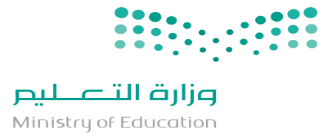 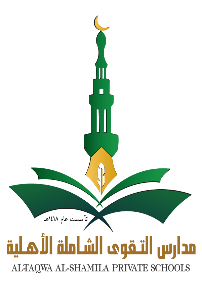 اسم الطالبـةاسم الطالبـةالفصل20درجة20درجة              السؤال الأول :              ضعي علامة ( √ ) أمام العبارة الصحيحة وعلامة ( × ) أمام العبارة الخاطئة فيما يلي؟              السؤال الأول :              ضعي علامة ( √ ) أمام العبارة الصحيحة وعلامة ( × ) أمام العبارة الخاطئة فيما يلي؟              السؤال الأول :              ضعي علامة ( √ ) أمام العبارة الصحيحة وعلامة ( × ) أمام العبارة الخاطئة فيما يلي؟              السؤال الأول :              ضعي علامة ( √ ) أمام العبارة الصحيحة وعلامة ( × ) أمام العبارة الخاطئة فيما يلي؟              السؤال الأول :              ضعي علامة ( √ ) أمام العبارة الصحيحة وعلامة ( × ) أمام العبارة الخاطئة فيما يلي؟              السؤال الأول :              ضعي علامة ( √ ) أمام العبارة الصحيحة وعلامة ( × ) أمام العبارة الخاطئة فيما يلي؟              السؤال الأول :              ضعي علامة ( √ ) أمام العبارة الصحيحة وعلامة ( × ) أمام العبارة الخاطئة فيما يلي؟              السؤال الأول :              ضعي علامة ( √ ) أمام العبارة الصحيحة وعلامة ( × ) أمام العبارة الخاطئة فيما يلي؟              السؤال الأول :              ضعي علامة ( √ ) أمام العبارة الصحيحة وعلامة ( × ) أمام العبارة الخاطئة فيما يلي؟1كواكب المجموعة الشمسية جميعا ذات شكل كروي.كواكب المجموعة الشمسية جميعا ذات شكل كروي.كواكب المجموعة الشمسية جميعا ذات شكل كروي.كواكب المجموعة الشمسية جميعا ذات شكل كروي.كواكب المجموعة الشمسية جميعا ذات شكل كروي.2لا توجد خصائص مشتركة بين الكواكب.لا توجد خصائص مشتركة بين الكواكب.لا توجد خصائص مشتركة بين الكواكب.لا توجد خصائص مشتركة بين الكواكب.لا توجد خصائص مشتركة بين الكواكب.3القطر الاستوائي يصل بين أبعد نقطتين ويمر بمركز الأرض.القطر الاستوائي يصل بين أبعد نقطتين ويمر بمركز الأرض.القطر الاستوائي يصل بين أبعد نقطتين ويمر بمركز الأرض.القطر الاستوائي يصل بين أبعد نقطتين ويمر بمركز الأرض.القطر الاستوائي يصل بين أبعد نقطتين ويمر بمركز الأرض.4تفيد خطوط الطول في معرفة الزمن.تفيد خطوط الطول في معرفة الزمن.تفيد خطوط الطول في معرفة الزمن.تفيد خطوط الطول في معرفة الزمن.تفيد خطوط الطول في معرفة الزمن.5عدد دوائر العرض 150 دائرة عرضية.عدد دوائر العرض 150 دائرة عرضية.عدد دوائر العرض 150 دائرة عرضية.عدد دوائر العرض 150 دائرة عرضية.عدد دوائر العرض 150 دائرة عرضية.6تقع المنطقة الحارة بين مدار السرطان شمالا ومدار الجدي جنوبا.تقع المنطقة الحارة بين مدار السرطان شمالا ومدار الجدي جنوبا.تقع المنطقة الحارة بين مدار السرطان شمالا ومدار الجدي جنوبا.تقع المنطقة الحارة بين مدار السرطان شمالا ومدار الجدي جنوبا.تقع المنطقة الحارة بين مدار السرطان شمالا ومدار الجدي جنوبا.7الحركة اليومية للأرض تكون مع اتجاه عقارب الساعة.الحركة اليومية للأرض تكون مع اتجاه عقارب الساعة.الحركة اليومية للأرض تكون مع اتجاه عقارب الساعة.الحركة اليومية للأرض تكون مع اتجاه عقارب الساعة.الحركة اليومية للأرض تكون مع اتجاه عقارب الساعة.8الحركة اليومية للأرض تكون حول محورها.الحركة اليومية للأرض تكون حول محورها.الحركة اليومية للأرض تكون حول محورها.الحركة اليومية للأرض تكون حول محورها.الحركة اليومية للأرض تكون حول محورها.              السؤال الثالث : اختاري الإجابة الصحيحة من بين الأقواس فيما يلي ؟               السؤال الثالث : اختاري الإجابة الصحيحة من بين الأقواس فيما يلي ؟               السؤال الثالث : اختاري الإجابة الصحيحة من بين الأقواس فيما يلي ؟               السؤال الثالث : اختاري الإجابة الصحيحة من بين الأقواس فيما يلي ؟               السؤال الثالث : اختاري الإجابة الصحيحة من بين الأقواس فيما يلي ؟               السؤال الثالث : اختاري الإجابة الصحيحة من بين الأقواس فيما يلي ؟               السؤال الثالث : اختاري الإجابة الصحيحة من بين الأقواس فيما يلي ؟               السؤال الثالث : اختاري الإجابة الصحيحة من بين الأقواس فيما يلي ؟               السؤال الثالث : اختاري الإجابة الصحيحة من بين الأقواس فيما يلي ؟               السؤال الثالث : اختاري الإجابة الصحيحة من بين الأقواس فيما يلي ؟               السؤال الثالث : اختاري الإجابة الصحيحة من بين الأقواس فيما يلي ؟               السؤال الثالث : اختاري الإجابة الصحيحة من بين الأقواس فيما يلي ؟               السؤال الثالث : اختاري الإجابة الصحيحة من بين الأقواس فيما يلي ؟               السؤال الثالث : اختاري الإجابة الصحيحة من بين الأقواس فيما يلي ؟               السؤال الثالث : اختاري الإجابة الصحيحة من بين الأقواس فيما يلي ؟               السؤال الثالث : اختاري الإجابة الصحيحة من بين الأقواس فيما يلي ؟               السؤال الثالث : اختاري الإجابة الصحيحة من بين الأقواس فيما يلي ؟               السؤال الثالث : اختاري الإجابة الصحيحة من بين الأقواس فيما يلي ؟               السؤال الثالث : اختاري الإجابة الصحيحة من بين الأقواس فيما يلي ؟               السؤال الثالث : اختاري الإجابة الصحيحة من بين الأقواس فيما يلي ؟               السؤال الثالث : اختاري الإجابة الصحيحة من بين الأقواس فيما يلي ؟               السؤال الثالث : اختاري الإجابة الصحيحة من بين الأقواس فيما يلي ؟               السؤال الثالث : اختاري الإجابة الصحيحة من بين الأقواس فيما يلي ؟               السؤال الثالث : اختاري الإجابة الصحيحة من بين الأقواس فيما يلي ؟               السؤال الثالث : اختاري الإجابة الصحيحة من بين الأقواس فيما يلي ؟               السؤال الثالث : اختاري الإجابة الصحيحة من بين الأقواس فيما يلي ؟ 1111أكبر كواكب المجموعة الشمسية حجما.أكبر كواكب المجموعة الشمسية حجما.أكبر كواكب المجموعة الشمسية حجما.أكبر كواكب المجموعة الشمسية حجما.أكبر كواكب المجموعة الشمسية حجما.أكبر كواكب المجموعة الشمسية حجما.أكبر كواكب المجموعة الشمسية حجما.أكبر كواكب المجموعة الشمسية حجما.أكبر كواكب المجموعة الشمسية حجما.أكبر كواكب المجموعة الشمسية حجما.أكبر كواكب المجموعة الشمسية حجما.أكبر كواكب المجموعة الشمسية حجما.أكبر كواكب المجموعة الشمسية حجما.أكبر كواكب المجموعة الشمسية حجما.أكبر كواكب المجموعة الشمسية حجما.أكبر كواكب المجموعة الشمسية حجما.أكبر كواكب المجموعة الشمسية حجما.أكبر كواكب المجموعة الشمسية حجما.أكبر كواكب المجموعة الشمسية حجما.أكبر كواكب المجموعة الشمسية حجما.أكبر كواكب المجموعة الشمسية حجما.أكبر كواكب المجموعة الشمسية حجما.أأورانوسأورانوسأورانوسأورانوسأورانوسببنبتوننبتوننبتونججججالمشتريالمشتريددددزحلزحلزحلزحلزحل2222تقع دائرة الجدي في نصف الأرض.تقع دائرة الجدي في نصف الأرض.تقع دائرة الجدي في نصف الأرض.تقع دائرة الجدي في نصف الأرض.تقع دائرة الجدي في نصف الأرض.تقع دائرة الجدي في نصف الأرض.تقع دائرة الجدي في نصف الأرض.تقع دائرة الجدي في نصف الأرض.تقع دائرة الجدي في نصف الأرض.تقع دائرة الجدي في نصف الأرض.تقع دائرة الجدي في نصف الأرض.تقع دائرة الجدي في نصف الأرض.تقع دائرة الجدي في نصف الأرض.تقع دائرة الجدي في نصف الأرض.تقع دائرة الجدي في نصف الأرض.تقع دائرة الجدي في نصف الأرض.تقع دائرة الجدي في نصف الأرض.تقع دائرة الجدي في نصف الأرض.تقع دائرة الجدي في نصف الأرض.تقع دائرة الجدي في نصف الأرض.تقع دائرة الجدي في نصف الأرض.تقع دائرة الجدي في نصف الأرض.أأأأالشماليالشماليبالجنوبيالجنوبيالجنوبيالجنوبيالجنوبيجججالشرقيالشرقيالشرقيالشرقيددددددالغربي3333عدد الفصول المناخية.عدد الفصول المناخية.عدد الفصول المناخية.عدد الفصول المناخية.عدد الفصول المناخية.عدد الفصول المناخية.عدد الفصول المناخية.عدد الفصول المناخية.عدد الفصول المناخية.عدد الفصول المناخية.عدد الفصول المناخية.عدد الفصول المناخية.عدد الفصول المناخية.عدد الفصول المناخية.عدد الفصول المناخية.عدد الفصول المناخية.عدد الفصول المناخية.عدد الفصول المناخية.عدد الفصول المناخية.عدد الفصول المناخية.عدد الفصول المناخية.عدد الفصول المناخية.أأأخمس فصولخمس فصولخمس فصولببببستة فصولستة فصولستة فصولستة فصولجأربعة فصولأربعة فصولأربعة فصولدددددفصلانفصلانفصلان4444أكبر قارات العالم مساحة قارةأكبر قارات العالم مساحة قارةأكبر قارات العالم مساحة قارةأكبر قارات العالم مساحة قارةأكبر قارات العالم مساحة قارةأكبر قارات العالم مساحة قارةأكبر قارات العالم مساحة قارةأكبر قارات العالم مساحة قارةأكبر قارات العالم مساحة قارةأكبر قارات العالم مساحة قارةأكبر قارات العالم مساحة قارةأكبر قارات العالم مساحة قارةأكبر قارات العالم مساحة قارةأكبر قارات العالم مساحة قارةأكبر قارات العالم مساحة قارةأكبر قارات العالم مساحة قارةأكبر قارات العالم مساحة قارةأكبر قارات العالم مساحة قارةأكبر قارات العالم مساحة قارةأكبر قارات العالم مساحة قارةأكبر قارات العالم مساحة قارةأكبر قارات العالم مساحة قارةأأأأآسياآسيابببأسترالياأسترالياأسترالياجججأفريقياددددددأوروباأوروباأوروباأوروبا5555خط الطول الرئيس هو.خط الطول الرئيس هو.خط الطول الرئيس هو.خط الطول الرئيس هو.خط الطول الرئيس هو.خط الطول الرئيس هو.خط الطول الرئيس هو.خط الطول الرئيس هو.خط الطول الرئيس هو.خط الطول الرئيس هو.خط الطول الرئيس هو.خط الطول الرئيس هو.خط الطول الرئيس هو.خط الطول الرئيس هو.خط الطول الرئيس هو.خط الطول الرئيس هو.خط الطول الرئيس هو.خط الطول الرئيس هو.خط الطول الرئيس هو.خط الطول الرئيس هو.خط الطول الرئيس هو.خط الطول الرئيس هو.أأجرينتشجرينتشجرينتشبالسرطانالسرطانالسرطانالسرطانالسرطانالسرطانالسرطانججالجديالجديالجديالجديالجديددددالاستواءالاستواءم ( أ )الإجابة ( ب )1الحركة السنوية ينتج عنها.فصل الخريف2تتساقط فية أورق الشجر.24 ساعة3دوائر كاملة متوازية.المتجمد الشمالي4أصغر المحيطات مساحة المحيط.الفصول الأربعة5تكون الشمس عمودية على مدار السرطان.محورها6تتم الحركة الصغرى للأرض مرة كلدوائر العرضفصل الصيف